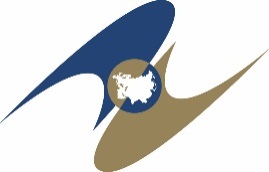 ЕВРАЗИЙСКАЯ ЭКОНОМИЧЕСКАЯ КОМИССИЯСОВЕТРЕШЕНИЕ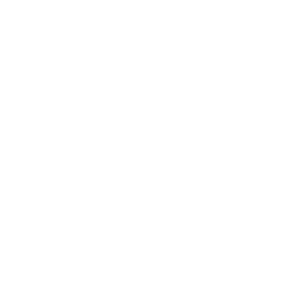 О внесении изменений в Решение Комиссии Таможенного союза
от 9 декабря 2011 г. № 877 «О принятии технического регламента Таможенного союза «О безопасности колесных
транспортных средств»Приняв к сведению информацию члена Совета Евразийской экономической комиссии Сагинтаева Б.А., Совет Евразийской экономической комиссии решил: 1. Внести в Решение Комиссии Таможенного союза от 9 декабря 2011 г. № 877 «О принятии технического регламента Таможенного союза «О безопасности колесных транспортных средств» следующие изменения:пункт 3 после подпункта 3.2 дополнить подпунктами 3.2.1 и 3.2.2 следующего содержания:«3.2.1 Одобрения типа транспортных средств категорий N3, О3 и О4, выданные в Республике Беларусь и Российской Федерации 
в соответствии с национальным законодательством до вступления 
в силу Технического регламента, имеют прямое действие на территории Республики Казахстан до окончания срока их действия, но не позднее 
1 июля 2016 года;3.2.2. Количество транспортных средств, выпущенных в обращение на территории Республики Казахстан в соответствии подпунктом 3.2.1 настоящего Решения не может превышать для категории N3  – 2100 штук, для категорий О3 и О4 – 2100 штук».2. Правительству Республики Казахстан со дня вступления настоящего Решения обеспечить реализацию положений пункта 1 настоящего Решения в порядке установленном национальным законодательством.3. Настоящее Решение вступает в силу по истечении
10 календарных дней с даты его официального опубликования.Члены Совета Евразийской экономической комиссии:«28» мая 2015 г.         № 27   г. АстанаОт РеспубликиАрменияОт РеспубликиБеларусьОт РеспубликиКазахстанОт Российской ФедерацииВ. ГабриелянВ. МатюшевскийБ. СагинтаевИ. Шувалов